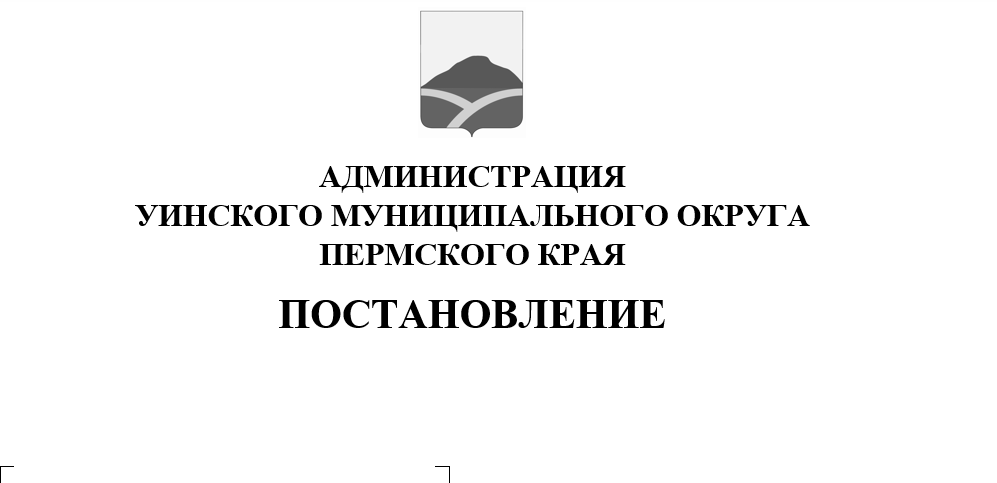 03.02.2023     259-01-03-30Руководствуясь статьей 179 Бюджетного кодекса Российской Федерации, статьей 31 Устава Уинского муниципального округа Пермского края, постановлениями администрации Уинского муниципального округа Пермского края от 05.08.2020 № 259-01-03-346 «Об утверждении порядка разработки, реализации и оценки эффективности муниципальных программ Уинского муниципального округа» и от 25.08.2021 № 259-01-03-253 «Об утверждении Перечня муниципальных программ Уинского муниципального округа Пермского края», администрация Уинского муниципального округа Пермского краяПОСТАНОВЛЯЕТ:Внести в муниципальную программу «Управление муниципальным имуществом на территории Уинского муниципального округа Пермского края» на 2023-2025 годы, утвержденную постановлением администрации Уинского муниципального округа Пермского края от 15.11.2022 № 259-01-03-454 «» (далее – муниципальная программа) следующие изменения:раздел 9 «Объемы и источники финансирования программы» паспорта муниципальной программы «Управление муниципальным имуществом на территории Уинского муниципального округа Пермского края» на 2023-2025 годы изложить в редакции, согласно приложению 1 к данному постановлению;во втором абзаце главы 7 «Обоснование объема финансовых ресурсов, необходимых для реализации Программы» слова «12 771 263,64 рублей» заменить словами «14 640303,8рублей»;Приложение 2 «Финансовое обеспечение реализации муниципальной программы за счет всех источников финансирования»изложить в новой редакции, согласно Приложению 2 к настоящему постановлению;Приложение 3 «Финансовое обеспечение реализации муниципальной программы за счет средств бюджета Уинского муниципального округа»изложить в новой редакции, согласно Приложению 3 к настоящему постановлению;Приложение 4 «Финансовое обеспечение реализации муниципальной программы за счет средств краевого бюджета»изложить в новой редакции, согласно Приложению 4 к настоящему постановлению;Приложение 5 «План мероприятий по реализации муниципальной программы Уинского муниципального округа Пермского края "Управление муниципальным имуществом на территории Уинского муниципального округа Пермского края» на очередной финансовый год и плановый период»изложить в новой редакции, согласно Приложению 5 к настоящему постановлению.Постановление вступает в силу с момента подписания и подлежит размещению на официальном сайте администрации Уинского муниципального округа в информационно-телекоммуникационной сети «Интернет» (http://uinsk.ru/).Контроль над исполнением настоящего постановления возложить на начальника управления имущественных и земельных отношений администрации Уинского муниципального округа Зацепурина Ю.ВГлава муниципального округа –глава администрации Уинскогомуниципального округа                                 А.Н. ЗелёнкинПриложение 1 к постановлению администрацииУинского муниципального округаПермского краяот                     №Приложение 2 к постановлению администрацииУинского муниципального округаПермского краяот                     №Финансовое обеспечение реализации муниципальной программы за счет всех источников финансированияПриложение 3 к постановлению администрацииУинского муниципального округаПермского краяот                     №Финансовое обеспечение реализации муниципальной программыза счет средств бюджета Уинского муниципального округаПриложение 4 к постановлению администрацииУинского муниципального округаПермского краяот                     №Финансовое обеспечение реализации муниципальной программы за счет средств краевого бюджетаПриложение 5 к постановлению администрацииУинского муниципального округаПермского краяот                     №План мероприятий по реализации муниципальной программы Уинского муниципального округа Пермского края "Управление муниципальным имуществом на территории Уинского муниципального округа Пермского края» на очередной финансовый год и плановый периодОбъемы и источники финансирования программы Источники финансированияРасходы, рублей.Расходы, рублей.Расходы, рублей.Расходы, рублей.Объемы и источники финансирования программы Источники финансирования2023 год2024 год2025 годИтогоОбъемы и источники финансирования программыВсего, в том числе:14640303,813361195,7713543075,8641544575,43Объемы и источники финансирования программыБюджет Уинского муниципального округа9028207,807715855,007820958,0024565020,80Объемы и источники финансирования программыКраевой бюджет5612096,005 645 340,775 722 117,8616979554,63Объемы и источники финансирования программыФедеральный бюджетОбъемы и источники финансирования программыВнебюджетные источникиНаименование муниципальной программы, подпрограммы, мероприятияОтветственный исполнитель, соисполнители, участники Код бюджетной классификацииКод бюджетной классификацииКод бюджетной классификацииКод бюджетной классификацииРасходы,  рублейРасходы,  рублейРасходы,  рублейНаименование муниципальной программы, подпрограммы, мероприятияОтветственный исполнитель, соисполнители, участники ГРБСКФСРКЦСРКВРОчередной год-2023Первый год планового периода-2024(N+1)-2025Наименование муниципальной программы, подпрограммы, мероприятияОтветственный исполнитель, соисполнители, участники ГРБСКФСРКЦСРКВРОчередной год-2023Первый год планового периода-2024(N+1)-2025123456789Муниципальная программа «Управление муниципальным имуществом на территории Уинского муниципального округа Пермского края» на 2023-2025 годывсего370000000014640303,813361195,7713543075,86Муниципальная программа «Управление муниципальным имуществом на территории Уинского муниципального округа Пермского края» на 2023-2025 годыУправление имущественных и земельных отношений администрации Уинского муниципального округа, МКУ «УКС и ЖКХ»14 640 303,8013361195,7713543075,861.Основное мероприятие «Мероприятия по управлению муниципальным имуществом и земельными участками»Всего37001000001 600 000,001 110 000,001 200 000,001.Основное мероприятие «Мероприятия по управлению муниципальным имуществом и земельными участками»Управление имущественных и земельных отношений администрации Уинского муниципального округа37001000001 600 000,001 110 000,001 200 000,001.1. мероприятие: Управление объектами (инвентарные, кадастровые, оценочные, межевые работы)Управление имущественными и земельными отношениями администрации Уинского муниципального округа817011337001060102001 000 000,001 100 000,001 100 000,001.1. мероприятие: Управление объектами (инвентарные, кадастровые, оценочные, межевые работы)Управление имущественными и земельными отношениями администрации Уинского муниципального округа81701133700106010800100 000,000,00100 000,001.2 мероприятие : Внесение изменений в сведения о границах населенных пунктов содержащихся в ЕГРН по результатам утверждения генеральных плановУправление имущественными и земельными отношениями администрации Уинского муниципального округа81701133700106030200500 000,000,000,001.3 мероприятие:Снос расселенных жилых домов и нежилых зданий (сооружений)Управление имущественными и земельными отношениями администрации Уинского муниципального округа817011337001SР2502000,0010 000,000,002.Основное мероприятие                               «Прочие мероприятия в области жилищного хозяйства»Всего37002000006 617 174,585 903 140,775 979 917,862.Основное мероприятие                               «Прочие мероприятия в области жилищного хозяйства»Управление имущественных и земельных отношений администрации Уинского муниципального округа37002000006 617 174,585 903 140,775 979 917,862.1.  мероприятие:         Уплата взносов  на капитальный ремонт общего имущества в многоквартирных домахУправление имущественными и земельными отношениями администрации Уинского муниципального округа81705013700206020200248 800,00248 800,00248 800,002.2.  мероприятие: Ремонт квартир, находящиеся в ведение муниципальной казныУправление имущественными и земельными отношениями администрации Уинского муниципального округа81705013700206030200162124,55002.3.  мероприятие: Содержание и обслуживание имущества казныУправление имущественными и земельными отношениями администрации Уинского муниципального округа81705013700206040200234728,78900090002.4.  мероприятие: Подготовка строительной площадки и строительство многоквартирного дома по адресу: Пермский край, с. Уинское, ул. Свободы, д. 35Управление имущественными и земельными отношениями администрации Уинского муниципального округа81705013700206070200359425,25002.5 мероприятие: Содержание жилых помещений специализированного жилищного фонда для детей-сирот, детей, оставшихся без попечения родителей, лиц из их числаУправление имущественными и земельными отношениями администрации Уинского муниципального округа8171006370022С07020023 472,0053 816,77130 593,862.6  мероприятие: Строительство и приобретение жилых помещений для формирования специализированного жилищного фонда для детей -сиротУправление имущественными и земельными отношениями администрации Уинского муниципального округа8171004370022С0804005 521 824,005 521 824,005 521 824,002.7 Мероприятие: Организация осуществление государственных полномочий по обеспечению жилыми помещениями детей-сирот и детей, оставшихся без попечения родителей, лиц из числа детей-сирот и детей, оставшихся без попечения родителейУправление имущественными и земельными отношениями администрации Уинского муниципального округа8170104370022С0901006190064700647002.7 Мероприятие: Организация осуществление государственных полномочий по обеспечению жилыми помещениями детей-сирот и детей, оставшихся без попечения родителей, лиц из числа детей-сирот и детей, оставшихся без попечения родителейУправление имущественными и земельными отношениями администрации Уинского муниципального округа8170104370022С0902004 200,004 200,004 200,002.6 мероприятие: Осуществление государственных полномочий по постановке на учет граждан, имеющих право на получение жилищных субсидий в связи с переселением из районов Крайнего Севера и приравненных к ним местностейУправление имущественными и земельными отношениями администрации Уинского муниципального округа8170104370022С250200700,00800,00800,003.Основное мероприятие                          «Прочие расходы в области коммунального хозяйства»Всего3700300000781146,56645000,00645000,003.Основное мероприятие                          «Прочие расходы в области коммунального хозяйства»Управление имущественных и земельных отношений администрации Уинского муниципального округа3700300000781146,56645000,00645000,003.1 мероприятие: Содержание и обслуживание имущества казны (снос, очистка крыш от снега, содержание территорий ит.д.)Управление имущественных и земельных отношений администрации Уинского муниципального округа81701133700306010200136146,560,000,003.2. мероприятие: Организация в границах поселения газоснабжения населения в части технического обслуживания газопроводовУправление имущественных и земельных отношений администрации Уинского муниципального округа81705023700306040200645000,00645000,00645000,004.Основное мероприятие                  «Страхование»всего370040000075 400,000,000,004.Основное мероприятие                  «Страхование»Управление имущественных и земельных отношений администрации Уинского муниципального округа370040000075 400,000,000,004.1. Мероприятие:  Страхование ГТС, газопроводов8170406370040601020075 400,000,000,005.Основное мероприятие                            «Содержание деятельности органов местного самоуправления»всего37005000005566582,665703055,005718158,005.Основное мероприятие                            «Содержание деятельности органов местного самоуправления»Управление имущественных и земельных отношений администрации Уинского муниципального округа37005000005566582,665703055,005718158,005.1. Мероприятие: Содержание деятельности органов местного самоуправленияУправление имущественных и земельных отношений администрации Уинского муниципального округа817010437005000901005206274,005206274,005206274,005.1. Мероприятие: Содержание деятельности органов местного самоуправленияУправление имущественных и земельных отношений администрации Уинского муниципального округа81701043700500090200356460,66496781,00508036,005.1. Мероприятие: Содержание деятельности органов местного самоуправленияУправление имущественных и земельных отношений администрации Уинского муниципального округа81710437005000908003848,000,003848,00Наименование муниципальной программы, подпрограммы, мероприятияОтветственный исполнитель, соисполнители, участники Код бюджетной классификацииКод бюджетной классификацииКод бюджетной классификацииКод бюджетной классификацииРасходы, рублейРасходы, рублейРасходы, рублейНаименование муниципальной программы, подпрограммы, мероприятияОтветственный исполнитель, соисполнители, участники ГРБСКФСРКЦСРКВРОчередной год-2023Первый год планового периода-2024(N+1)-2025123456789Муниципальная программа «Управление муниципальным имуществом на территории Уинского муниципального округа Пермского края» на 2023-2025 годывсего37000000009028207,807715855,007820958,00Муниципальная программа «Управление муниципальным имуществом на территории Уинского муниципального округа Пермского края» на 2023-2025 годыУправление имущественных и земельных отношений администрации Уинского муниципального округа, МКУ «УКС и ЖКХ»9028207,807715855,007820958,001.Основное мероприятие «Мероприятия по управлению муниципальным имуществом и земельными участками»Всего37001000001600000,001110000,001200000,001.Основное мероприятие «Мероприятия по управлению муниципальным имуществом и земельными участками»Управление имущественных и земельных отношений администрации Уинского муниципального округа37001000001600000,001110000,001200000,001.1. мероприятие: Управление объектами (инвентарные, кадастровые, оценочные, межевые работы)Управление имущественными и земельными отношениями администрации Уинского муниципального округа817011337001060102001 000 000,001 100 000,001 100 000,001.1. мероприятие: Управление объектами (инвентарные, кадастровые, оценочные, межевые работы)Управление имущественными и земельными отношениями администрации Уинского муниципального округа81701133700106010800100 000,000,00100 000,001.2 мероприятие : Внесение изменений в сведения о границах населенных пунктов содержащихся в ЕГРН по результатам утверждения генеральных плановУправление имущественными и земельными отношениями администрации Уинского муниципального округа81701133700106030200500 000,000,000,001.3 мероприятие:Снос расселенных жилых домов и нежилых зданий (сооружений)Управление имущественными и земельными отношениями администрации Уинского муниципального округа817011337001SР2502000,0010 000,000,002.Основное мероприятие                               «Прочие мероприятия в области жилищного хозяйства»Всего37002000001 005 078,58257 800,00257 800,002.Основное мероприятие                               «Прочие мероприятия в области жилищного хозяйства»Управление имущественных и земельных отношений администрации Уинского муниципального округа37002000001 005 078,58257 800,00257 800,002.1.  мероприятие:         Уплата взносов  на капитальный ремонт общего имущества в многоквартирных домахУправление имущественными и земельными отношениями администрации Уинского муниципального округа81705013700206020200248 800,00248 800,00248 800,002.2.  мероприятие: Ремонт квартир, находящиеся в ведение муниципальной казныУправление имущественными и земельными отношениями администрации Уинского муниципального округа81705013700206030200162 124,550,000,002.3.  мероприятие: Содержание и обслуживание имущества казныУправление имущественными и земельными отношениями администрации Уинского муниципального округа81705013700206040200234728,789000,009000,002.4.  мероприятие: Подготовка строительной площадки и строительство многоквартирного дома по адресу: Пермский край, с. Уинское, ул. Свободы, д. 35Управление имущественными и земельными отношениями администрации Уинского муниципального округа81705013700206070200359 425,250,000,003.Основное мероприятие                          «Прочие расходы в области коммунального хозяйства»Всего3700300000781146,56645000,00645000,003.Основное мероприятие                          «Прочие расходы в области коммунального хозяйства»Управление имущественных и земельных отношений администрации Уинского муниципального округа3700300000781146,56645000,00645000,003.1 мероприятие: Содержание и обслуживание имущества казны (снос, очистка крыш от снега, содержание территорий и т.д.)Управление имущественных и земельных отношений администрации Уинского муниципального округа81701133700306010200136 146,560,000,003.2. мероприятие: Организация в границах поселения газоснабжения населения в части технического обслуживания газопроводовУправление имущественных и земельных отношений администрации Уинского муниципального округа81705023700306040200645 000,00645 000,00645 000,004.Основное мероприятие                  «Страхование»всего370040000075 400,000,000,004.Основное мероприятие                  «Страхование»Управление имущественных и земельных отношений администрации Уинского муниципального округа370040000075 400,000,000,004.1. Мероприятие:  Страхование ГТС, газопроводов8170406370040601020075 400,000,000,005.Основное мероприятие                            «Содержание деятельности органов местного самоуправления»всего37005000005566582,665703055,005718158,005.Основное мероприятие                            «Содержание деятельности органов местного самоуправления»Управление имущественных и земельных отношений администрации Уинского муниципального округа37005000005566582,665703055,005718158,005.1. Мероприятие: Содержание деятельности органов местного самоуправленияУправление имущественных и земельных отношений администрации Уинского муниципального округа817010437005000901005206274,005206274,005206274,005.1. Мероприятие: Содержание деятельности органов местного самоуправленияУправление имущественных и земельных отношений администрации Уинского муниципального округа81701043700500090200356460,66496781,00508036,005.1. Мероприятие: Содержание деятельности органов местного самоуправленияУправление имущественных и земельных отношений администрации Уинского муниципального округа817010437005000908003 848,000,003 848,00Наименование муниципальной программы, подпрограммы, мероприятияОтветственный исполнитель, соисполнители, участники Код бюджетной классификацииКод бюджетной классификацииКод бюджетной классификацииКод бюджетной классификацииРасходы,  рублейРасходы,  рублейРасходы,  рублейНаименование муниципальной программы, подпрограммы, мероприятияОтветственный исполнитель, соисполнители, участники ГРБСКФСРКЦСРКВРОчередной год-2023Первый год планового периода-2024(N+1)-2025Наименование муниципальной программы, подпрограммы, мероприятияОтветственный исполнитель, соисполнители, участники ГРБСКФСРКЦСРКВРОчередной год-2023Первый год планового периода-2024(N+1)-2025123456789Муниципальная программа «Управление муниципальным имуществом на территории Уинского муниципального округа Пермского края» на 2023-2025 годывсего37000000005 612 096,005 645 340,775 722 117,86Муниципальная программа «Управление муниципальным имуществом на территории Уинского муниципального округа Пермского края» на 2023-2025 годыУправление имущественных и земельных отношений администрации Уинского муниципального округа, МКУ «УКС и ЖКХ»5 612 096,005 645 340,775 722 117,862.Основное мероприятие                               «Прочие мероприятия в области жилищного хозяйства»Всего37002000005 612 096,005 645 340,775 722 117,862.Основное мероприятие                               «Прочие мероприятия в области жилищного хозяйства»Управление имущественных и земельных отношений администрации Уинского муниципального округа37002000005 612 096,005 645 340,775 722 117,862.5 мероприятие: Содержание жилых помещений специализированного жилищного фонда для детей-сирот, детей, оставшихся без попечения родителей, лиц из их числаУправление имущественными и земельными отношениями администрации Уинского муниципального округа8171006370022С07020023 472,0053 816,77130 593,862.6  мероприятие: Строительство и приобретение жилых помещений для формирования специализированного жилищного фонда для детей -сиротМКУ «УКС и ЖКХ»   8051004370022С0804005 521 824,005 521 824,005 521 824,002.6 мероприятие: Организация осуществление государственных полномочий по обеспечению жилыми помещениями детей-сирот и детей, оставшихся без попечения родителей, лиц из числа детей-сирот и детей, оставшихся без попечения родителейУправление имущественными и земельными отношениями администрации Уинского муниципального округа8170104370022С0901006190064700647002.6 мероприятие: Организация осуществление государственных полномочий по обеспечению жилыми помещениями детей-сирот и детей, оставшихся без попечения родителей, лиц из числа детей-сирот и детей, оставшихся без попечения родителейУправление имущественными и земельными отношениями администрации Уинского муниципального округа8170104370022С0902004 200,004 200,004 200,002.6 Мероприятие: Осуществление государственных полномочий по постановке на учет граждан, имеющих право на получение жилищных субсидий в связи с переселением из районов Крайнего Севера и приравненных к ним местностейУправление имущественными и земельными отношениями администрации Уинского муниципального округа8170104370022С250200700,00800,00800,00N п/пНаименование подпрограмм, основных мероприятий, показателейОтветственный исполнительСрок начала реализацииСрок окончания реализации (дд.мм.гггг) Объем ресурсного обеспечения, рублей.Объем ресурсного обеспечения, рублей.Объем ресурсного обеспечения, рублей.Объем ресурсного обеспечения, рублей.Объем ресурсного обеспечения, рублей.N п/пНаименование подпрограмм, основных мероприятий, показателейОтветственный исполнитель(дд.мм.гггг)Срок окончания реализации (дд.мм.гггг) всегоБюджет Уинского муниципального округаКраевой бюджетФедеральный бюджетВнебюджетные источники12356789101111.Основное мероприятие «Мероприятия по управлению муниципальным имуществом и земельными участками»Управление имущественных и земельных отношений администрации Уинского муниципального округа01.01.202331.12.202539100003910000,00001.1Поступление в бюджет муниципального округа арендной платы за землю и доходов от продажи земельных участков – 57 618 800,00 рублей.Управление имущественных и земельных отношений администрации Уинского муниципального округа  х31.12.2025ххххх1.2Поступление арендной платы за имущество и доходов от продажи имущества в  бюджет муниципального округа – 4 345 400,00 рублей.Управление имущественных и земельных отношений администрации Уинского муниципального округа  х31.12.2025ххххх1.3Количество договоров аренды земельных участков  - 580 шт.Управление имущественных и земельных отношений администрации Уинского муниципального округа  х31.12.2025ххххх1.4.Количество договоров аренды объектов муниципальной собственности  - 13 шт.Управление имущественных и земельных отношений администрации Уинского муниципального округа  х31.12.2025ххххх1.5Увеличение доли многодетных семей, обеспеченных земельными участками в собственность бесплатно, от числа многодетных семей, поставленных на учет – 100%Управление имущественных и земельных отношений администрации Уинского муниципального округа  х31.12.2025ххххх1.6Поступление платы за наем жилых помещений – 981 000,00 руб.Управление имущественных и земельных отношений администрации Уинского муниципального округа  х31.12.2025ххххх1.7Сумма задолженности по арендной плате за землю в бюджет муниципального округа на конец года – 430000 руб.Управление имущественных и земельных отношений администрации Уинского муниципального округа  х31.12.2025ххххх1.8Сумма задолженности по продаже земельных участков в бюджет муниципального округа на конец года – 0 руб.Управление имущественных и земельных отношений администрации Уинского муниципального округа  х31.12.2025ххххх1.9.Сумма задолженности по арендной плате за имущество в бюджет муниципального округа на конец года – 0 руб.Управление имущественных и земельных отношений администрации Уинского муниципального округа  х31.12.2025ххххх1.10Сумма задолженности по продаже имущества в бюджет муниципального округа на конец года – 0 руб.Управление имущественных и земельных отношений администрации Уинского муниципального округа  х31.12.2025ххххх1.11Обеспеченность полноты данных реестра муниципального имущества – 100 %Управление имущественных и земельных отношений администрации Уинского муниципального округа  х31.12.2025ххххх1.12Площадь земельных участков, подлежащих кадастровому учету – 19,5 гаУправление имущественных и земельных отношений администрации Уинского муниципального округа  х31.12.2025ххххх1.13.Площадь земельных участков, предназначенных под строительство жилых домов – 9 гаУправление имущественных и земельных отношений администрации Уинского муниципального округа  х31.12.2025ххххх1.14Доля устраненных правонарушений земельного и градостроительного законодательства, выявленных в результате реализации распоряжения губернатора Пермского края от 13.01.2015 №1-р «Об организации работы по выявлению и пресечению незаконного (нецелевого) использования земельных участков»  - 100%Управление имущественных и земельных отношений администрации Уинского муниципального округа  х31.12.2025ххххх1.15Оформление права муниципальной собственности на бесхозяйные недвижимые объекты по истечении года со дня их  постановки на учет органом, осуществляющим государственную регистрацию права на недвижимое имущество – 100%Управление имущественных и земельных отношений администрации Уинского муниципального округа  х31.12.2025ххххх1.16Доля объектов капитального строительства с установленным (уточненным) местоположением на земельных участках в общем количестве учтенных в ЕГРН  объектов капитального строительства на территории муниципального образования – 100%Управление имущественных и земельных отношений администрации Уинского муниципального округа  х31.12.2025ххххх1.17Доля населенных пунктов муниципального округа (городского округа), сведения о границах которых внесены в Единый государственный реестр недвижимости, в общем количестве населенных пунктов муниципального района (городского округа) – 100%Управление имущественных и земельных отношений администрации Уинского муниципального округа  х31.12.2025ххххх1.18Предельный срок присвоения адреса земельному участкуУправление имущественных и земельных отношений администрации Уинского муниципального округа  31.12.20251.18и объекту недвижимости и внесения его в федеральную информационную адресную систему – 2 дняУправление имущественных и земельных отношений администрации Уинского муниципального округа  31.12.20251.19Количество документов и сведений, по которым осуществляется электронное межведомственное взаимодействие,  - 20 штукУправление имущественных и земельных отношений администрации Уинского муниципального округа  х31.12.2025ххххх1.20Доля земельных участков с границами, установленными в соответствии с требованиями законодательства Российской Федерации, и объектов капитального строительства с установленным (уточненным) местоположением на земельных участках, находящихся в муниципальной собственности, в общем количестве земельных участкови объектов капитального строительства, находящихся в муниципальной собственности – 100%Управление имущественных и земельных отношений администрации Уинского муниципального округа  х31.12.2025ххххх1,21Доля территориальных зон, сведения о границах которых внесены в ЕГРН, в общем количестве территориальных зон, установленных правилами землепользования и застройки – 100%Управление имущественных и земельных отношений администрации Уинского муниципального округа  х31.12.2025ххххх1.22Доля принятых решений об отказе в присвоении (изменении) адреса земельным участкам и объектам недвижимости, а также вновь образованным земельным участкам и вновь созданным объектам капитального строительства в общем количестве таких заявлений - 0Управление имущественных и земельных отношений администрации Уинского муниципального округа  х31.12.2025ххххх1.23Доля принятых решений об отказе в утверждении схемы расположения земельного участка на кадастровом плане территории в общем количестве таких заявлений – 2%Управление имущественных и земельных отношений администрации Уинского муниципального округа  31.12.20251,24Количество проведенных проверок муниципального земельного контроля без учета проверок исполнения предписаний – 20 проверок.Управление имущественных и земельных отношений администрации Уинского муниципального округа  х31.12.2025ххххх1,25Доля выявленных нарушений земельного законодательства от общего количества проведенных проверок за год без учета проверок исполнения предписаний – 80%Управление имущественных и земельных отношений администрации Уинского муниципального округа  х31.12.2025ххххх22.Основное мероприятие                               «Прочие мероприятия в области жилищного хозяйства»Управление имущественных и земельных отношений администрации Уинского муниципального округа  01.01.202231.12.202518500233,211 520 678,5816 979 554,63002.1Количество жилых помещений специализированного жилищного фонда для детей-сирот – 28 шт.Управление имущественных и земельных отношений администрации Уинского муниципального округа  х31.12.2025ххххх33.Основное мероприятие                          «Прочие расходы в области коммунального хозяйства»Управление имущественных и земельных отношений администрации Уинского муниципального округа  01.01.202331.12.20252071146,562071146,560044.Основное мероприятие                   «Страхование»Управление имущественных и земельных отношений администрации Уинского муниципального округа  01.01.202331.12.202575400,0075 400,0000055.Основное мероприятие                            «Содержание деятельности органов местного самоуправления»Управление имущественных и земельных отношений администрации Уинского муниципального округа  01.01.202331.12.202516987795,6616987795,66000